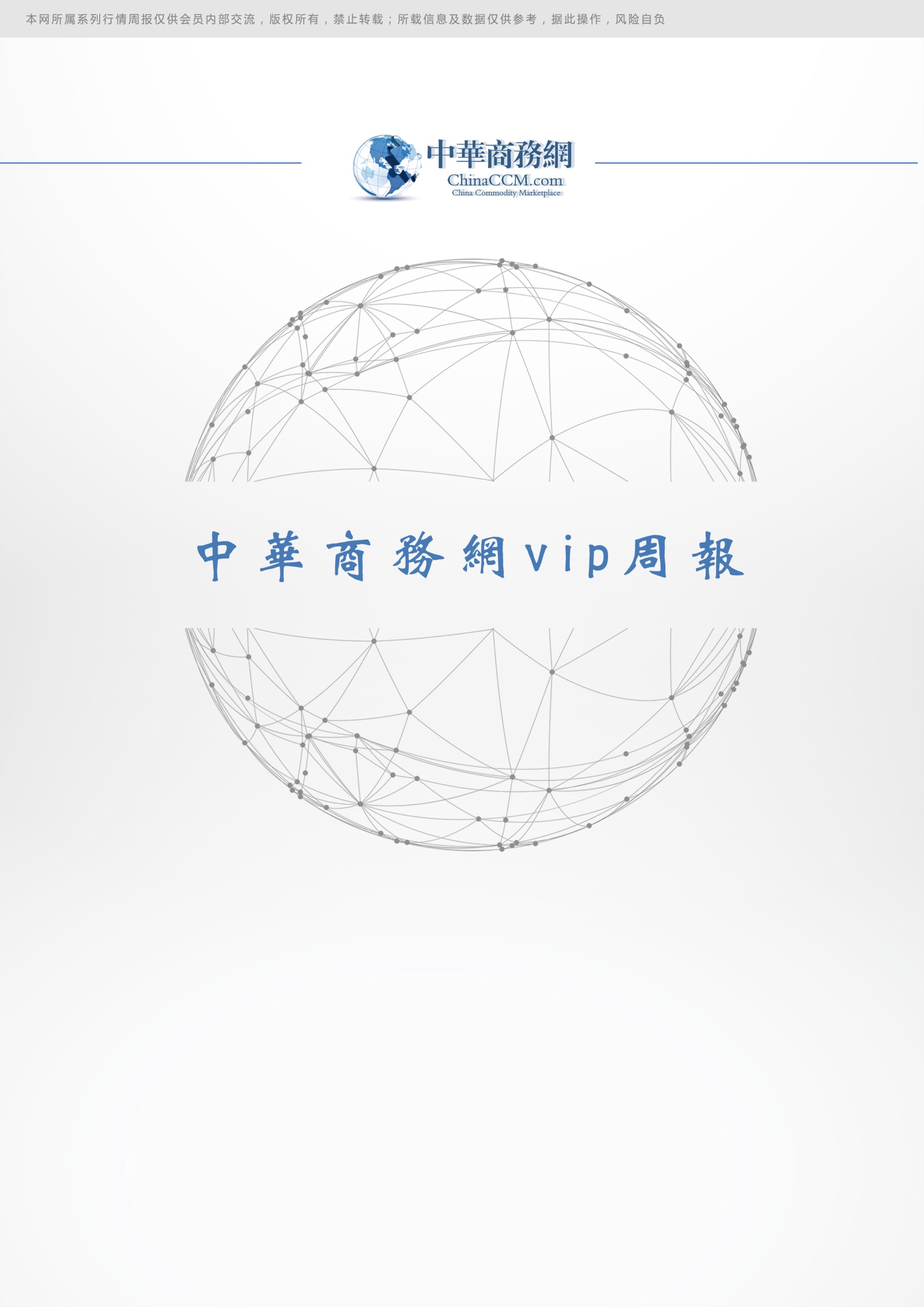 一、国际原油(一)、国际原油市场回顾 1、国际原油收盘价涨跌情况（单位：美元/桶）2.2019年国际原油价格走势图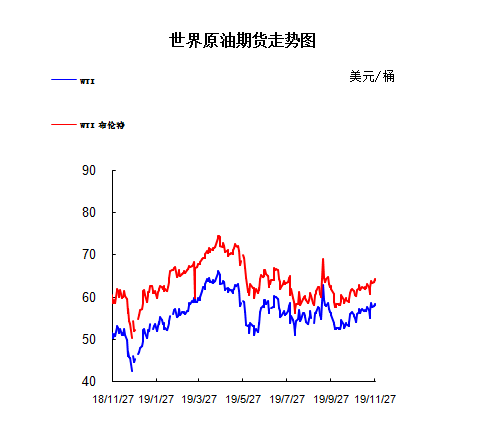 （二）、近期影响国际原油市场的主要因素1.美国原油库存情况 本周美国能源信息署(EIA)周三(11月20日)公布报告显示，截至11月15日当周，美国原油库存增加137.9万桶至4.504亿桶，市场预估为增加123.3万桶。 更多数据显示，上周俄克拉荷马州库欣原油库存减少229.5万桶，创8月23日当周(13周)以来最大降幅。美国精炼油库存减少97.4万桶，连续9周录得下滑，市场预估为减少86.5万桶。美国汽油库存增加175.6万桶，市场预估为增加104.9万桶。美国石油学会(API)周二(11月19日)公布报告称，API原油库存增幅远超预期，同时汽油库存也大幅增长。API公布，截至11月15日当周，美国原油库存增加595万桶至4.459亿桶，预计为增加106.2万桶。库欣库存减少140万桶。此外，上周汽油库存则增加340万桶，预计为增加71.5万桶。同时上周精炼油库存减少220万桶，预估为减少47.5万桶。2.美国经济形势本周北京时间28日凌晨，美股周三小幅收高，三大股指再创盘中与收盘历史最高纪录。数据显示经济状况稳健，市场对国际贸易局势的进展持谨慎乐观预期，推动美股连续第4个交易日攀升。道指收盘上涨42.32点，或0.15%，报28164.00点;标普500指数涨13.11点，或0.42%，报3153.63点;纳指涨57.24点，或0.66%，报8705.18点周四是美国的感恩节假日，美国股市及其他金融市场均将休市，周五这些市场将提前收盘。通常股市在感恩节前一交易日的表现良好：据《股市交易者年鉴》资料，在过去66年内，美股在感恩节前一交易日仅录得16次下跌。周三盘中，道指最高上涨至28174.97点，纳指最高上涨至8705.91点，标普500指数最高上涨至3154.26点，均创盘中历史最高纪录。感恩节后的黑色星期五销售旺季即将到来，非必需消费品板块成为标普500指数中表现最好的板块，其股票上涨0.9%。UnderArmour股票领涨消费品板块，这家服装制造商的股票上涨了6.2%，此前券商RaymondJames将该股评级从“跑赢大盘”上调至“强力买进”。美联储周三下午公布了《当前经济状况评论摘要》(亦即所谓的“经济景气状况褐皮书报告”)。这份报告是评估全球最大经济体状况的重要参考指标，也是研究美联储如何看待其货币政策立场的重要依据。褐皮书认为：从10月初到11月中旬，美国整体经济活动缓和增长，步伐与上一报告期相似;大多数地区报告消费者支出稳定至温和增长，且几个地区的汽车销售和旅游业均录得增长;在制造业方面，当季报告扩张的地区比前一报告期增加，尽管大多数地区依旧没有增长。褐皮书称，总体而言，尽管全美劳动力市场仍然紧张，但总体就业继续小幅增长;几个联储辖区数据显示，专业和技术服务以及医疗保健行业的就业增长相对强劲;大多数地区工资持续温和增长;低技能职位的工资压力加大。物价方面，褐皮书指出，在本报告所述期间，美国价格缓和上涨;制造业投入成本和销售价格的报告好坏参半，有些地区指出价格加速下跌，另一些地区则指出成本压力加大，部分地区表示几乎没有变化。褐皮书报告公布后，美股三大股指再创盘中新高。近来美股持续小幅上涨的推力之一是市场对国际贸易谈判的进展持谨慎乐观预期。本月至今，道指与标普500指数分别上涨了4.3%和3.9%，纳指上涨近5%。根据机构最新调查，策略师预计到2020年美国股市将继续上涨，但增速将比今年温和得多，且很有可能减缓升势。根据过去两周对52位策略师的预测值中位数，标普500指数将于2020年达到3260点，较周一收盘价3133.64点高出约4%。今年截至目前，标准普尔500指数上涨了约25%。CFRA首席投资策略师SamStovall表示，“明年将会是一个好年景，但不会太好。”他预计标准普尔500指数明年将收于3380点左右。大多数受访者预计牛市将延续到2020年，并且至少持续一年。策略师称，美股市场将受益于全球经济增长的稳定、各国央行的宽松政策以及美国企业盈利好于预期等因素。经济数据面美国劳工部宣布，美国上周首次申请失业救济人数锐减1.5万，下降至21.3万，回落至接近经济衰退之后的最低水平。由于周四是感恩节假期，该报告因此提前一天发布。这份数据表明感恩节前一周美国申请失业救济人数急剧下降，使首次申请失业救济人数重新回落到历史低点，并预示着美国劳动力市场状况持续强劲。此前接受市场调查的分析师平均预期：经过季节性因素调整后的初请失业金人数将为22万。关于初请失业金数据，分析师指出，该数据有所下滑，不过基本趋势暗示美国就业市场状况有所疲软;在过去两周，美国申请失业金人数一直维持在五个月高位，这表明就业市场有所放松;不过初请失业金人数四周均值略有上升，暗示着本月的失业率几乎没有变化，即使消费者对就业市场的看法变得不那么乐观。其他数据表明，美国第三季度GDP增长2.1%;预估为增长1.9%。关于GDP数据，分析师认为，该数据显示美国第三季度经济增长略有回升，而非最初报告显示的放缓，主要原因在于库存积累速度加快，商业投资下降幅度减少。不过，有迹象表明，在消费者支出降温和商业投资不断下滑的情况下，第四季度初经济放缓。消费者支出正获得低失业率的支持。但就业增长放缓、消费者信心下降和工资增长停滞，都让人们对消费的弹性产生了怀疑。美国10月耐用品订单初值环比增长0.6%，预期下降0.9%，前值下降1.2%。扣除运输类耐用品订单不计，美国10月耐用品订单初值环比增长0.6%，预期增长0.1%，前值下降0.4%。美国三季度个人消费支出(PCE)年化数字环比增长2.9%，预期2.8%，初值2.9%。扣除波动性较大的食品与能源价格因素不计，美国三季度核心个人消费支出(PCE)物价指数年化数字环比增长2.1%，预期2.2%，初值2.2%。市场密切关注数据以判断美联储未来的政策路径，尤其是该机构将在何时结束“调整性”降息政策。达拉斯联储主席卡普兰昨日表示，预计美国经济增速将在四季度大幅放缓。美联储理事布雷纳德则对美国经济做出了较为积极的评估，他认为在低利率和低通胀的情况下，要对货币政策行为实施长期性变动。市场同时还在关注特朗普弹劾听证会的进展。美国国众议院司法委员会当地时间周二邀请总统特朗普参加定于12月4日举行的首次弹劾听证会。此次听证会将开启弹劾程序的下一个阶段，最后可能对特朗普提出正式起诉。美国众议院司法委员会主席、民主党众议员JerroldNadler在声明中表示，他已经致函特朗普，提醒后者该委员会的规定，允许他参加听证会，他的律师也可以向证人提问。其它市场纽约商品交易所1月交割的西德州中质原油(WTI)期货价格收盘下跌30美分，跌幅0.5%，收于58.11美元/桶。本月至今该期货已上涨7%以上。伦敦洲际交易所1月布伦特原油期货价格下跌21美分，跌幅0.3%，收于64.06美元/桶。本月至今该期货价格上涨了6.4%。3.世界经济形势经济合作与发展组织(以下简称OECD)日前发布最新《OECD经济展望》预测：全球经济2020年仅能实现2.9%的增长，较该组织9月份预测下调了0.1%;2021年也不会超过3%，全球经济增速将进入2008年国际金融危机以来最慢时期。OECD秘书长古里亚表示：“我们正迈向这样一个未来：经济长期低增长，生活标准快速下降。”国际货币基金组织(IMF)首席经济学家郭皮纳斯认为，约七成经济体都在经历减速，全球经济正处于异常敏感时期。报告称，美国今年和明年增速分别为2.3%和2%，2021年恐难超2%。欧元区从2019年开始增长接近停滞，今年和明年增速分别为1.2%和1.1%，2021年回升至1.2%。其中，德国作为欧元区最大经济体，今年和明年增速分别降至0.6%和0.4%，但到2021年有望回升至0.9%;法国作为欧元区第二大经济体，今年和明年增速分别维持在1.3%和1.2%，2021年仍不见起色;意大利作为第四大经济体，今年和明年增速分别为0.2%和0.4%，2021年小幅升至0.5%，但其失业率将从今年的10%升至后年的10.2%，经济增长愈加依赖超低利率刺激。正在脱欧进程中的英国，今年和明年增速分别为1.2%和1%，较该组织9月份预测分别提高0.2%和0.1%。日本今年仅能实现1%的增长，明年将降至0.6%。相较发达国家，发展中国家和新兴经济体展现出更强韧性。中国今年经济增速有望达到6.2%，较9月份预测提高0.1%，2020年和2021年经济增速仍能分别达到5.7%和5.5%。印度、南非、墨西哥增长前景向好，三国今年和明年增速分别为5.8%、0.5%、0.2%和6.2%、1.2%、1.2%;2021年更有望分别实现6.4%、1.3%和1.6%的增长。印尼经济总体稳健，今明两年均保持在5%，后年小幅升至5.1%。阿根廷经济衰退程度收窄，今年和明年增速分别为-3%和-1.7%;2021年有望复苏，实现0.7%的增长。巴西、沙特、土耳其今年均将跌到1%以下，但明后年均能反弹到1.4%至3.2%区间。据此，OECD发出警告：多边主义正面临威胁，货币政策和财政政策作用也许将大为削弱。该报告指出，关税分歧升级正损害国际贸易和投资，导致各国就业面临更大困难和风险;消费虽表现不错，但削弱迹象初显;汽车等固定资产投资过去几年出现大幅下滑;数字化正在改变全球商业模式，气候变化和人口老龄化扰乱了人类的经济活动。报告预测，今年全球商品和服务贸易总规模增速仅为1%，将跌至10年新低，贸易分歧进一步升级，将扰乱全球供应链、打击市场信心、增加就业扩大和收入提高的难度。OECD首席经济学家布恩表示，“如果认为上述挑战是暂时的，或仅靠经济政策就能调控，那就大错特错了，因为这些挑战都是结构性的”。她以欧洲央行重启“量化宽松”为例称，如果没有投资政策予以配套，宽松的货币政策作用将很有限。古里亚强调，如果剔除中国的带动作用，二十国集团其他国家2019年上半年投资增速仅为1%，该集团2018年全年这一指标是5%。结构性挑战的叠加进一步加剧了市场对全球经济中长期发展前景的担忧。前IMF欧洲部副主任莫迪在其新书《欧洲悲剧》中指出，全球经济已进入“增速下行通道”：欧洲目前是全球经济中最脆弱的部分，不仅因老龄化加剧而缺乏增长动力，德国、意大利更挣扎在衰退边缘;拉美和非洲的大多数国家面临出口、投资双双下降的困局;某种程度上作为“全球经济轴心”之一的中国因发展进入成熟期，经济增速呈自然下降态势。莫迪毫不客气地批评说：“IMF等国际经济组织对全球经济的预测仍过于乐观，欧洲央行的货币政策已没有空间。”对此，OECD建议各成员国政策制定者，一要强化国际合作，尤其要加快建立公平、透明的国际贸易和跨境税收规则;二要加大公共投资对中长期发展目标的投入，尤其要在发展低碳经济、建设数字世界过程中发挥更大作用。古里亚呼吁，为应对“低增长时代”各类挑战，各国政府必须果断行动促进投资，加快完善开放、公平、法治的国际贸易体系。布恩则强调，如果各国不能就贸易和税收实现有效协调、就能源转型定下清晰方向，全球增长的不确定性将持续发酵直至破坏增长前景。全球经济增速下行反映出的本质问题，是经济全球化“站在十字路口的尴尬”。个别国家动辄诉诸单边保护主义措施的做法，恐导致逆全球化思潮再度抬头，致使全球化进程陷入低谷。如果说，2008年国际金融危机和此后的“欧债危机”，凭借“量化宽松”加上财政刺激暂时涉险过关，那么这一次，无论OECD或IMF开出什么样的药方，超低利率、资产回购、债务扩大等都不是根治全球经济失速的良方。欧洲央行副行长古因多斯认为，一方面，投资“硬件”不足无法实现科技驱动型增长，大量生物工程、量子计算等领域中小型科技企业，亟需资金将技术创新商业化;另一方面，在投资“软件”不足无法应对人口结构变化等问题，自动化和人工智能应用不断拓宽的情况下，亟需加大人力资本投资，以培育新型生产力。因此，古因多斯建议：“要变革，硬件软件都要变!”（三）、2018年11月份全国原油进出口统计数据（产销国）（四）、后市预测本周美国WTI原油原油价格在57. 77- 58.58美元/桶。布伦特原油价格在63.39- 64.27美元/桶震荡。周内国际油价格小幅波动。美国原油库存报告整体利空，不过中美贸易协议的乐观情绪依然限制着油价的下行空间。美国WTI原油期货价格盘中最低触及57.51美元/桶，布伦特原油期货价格盘中最低触及63.51元/桶。基本面利好因素：美国油服公司贝克休斯(Baker Hughes)周三(11月27日)公布数据显示，截至11月29日当周，美国石油活跃钻井数减少3座至668座，连续六周录得下滑且触及2017年4月来最低。美国石油活跃钻井数11月累计减少28座，10月减少30座，已经连续12个月录得减少，再创纪录最长周期。9月累计减少29座，第三季度累计减少80座，创2016年第一季度来最大季度降幅。据中国商务部办公室，11月26日上午，中共中央政治局委员、国务院副总理、中美全面经济对话中方牵头人刘鹤与美国贸易代表莱特希泽、财政部长姆努钦通话。双方就解决彼此核心关切问题进行了讨论，就解决好相关问题取得共识，同意就第一阶段协议磋商的剩余事项保持沟通。《环球时报》周一表示，两国已非常接近达成第一阶段协议。消息人士透露，为了支撑油价，OPEC及其盟友有望在下月将当前的减产协议延长至2020年中旬。俄罗斯总统普京昨日表示，俄罗斯和OPEC拥有“一个共同的目标”，那就是保持优势均衡以及可预测性，莫斯科方面愿意配合减产协议。基本面利空因素：数据显示，美国三季度GDP被上修至2.1%，高于此前的1.9%;10月份耐用品订单上涨0.6%，远高于预期的下滑0.8%;与此同时，初请失业金人数则降至21.3万人，上周为22.7万人;备受关注的通胀指标--核心PCE物价指数月率上涨0.1%，符合预期。数据出炉之后，美元指数短线拉升。美国能源信息署(EIA)周三(11月27日)公布报告显示，截至11月22日当周，美国原油库存增加157.2万桶至4.52亿桶，市场预估为减少49.2万桶。美国精炼油库存增加72.5万桶，连续9周录得下滑后再度录得增长，且创9月13日当周(11周)以来最大增幅，市场预估为增加34.3万桶。美国汽油库存大增513.2万桶，连续3周录得增长，且创1月18日当周(45周)以来最大增幅，市场预估为增加76.5万桶。此外，上周美国国内原油产量增加10万桶至1290万桶/日，再创历史新高。美联储会议纪要显示，美联储官员普遍认为，除非经济状况发生重大变化，否则他们可能不需要再次降息。不过，他们坚持认为，即使政策可能会继续按兵不动，也不会按照预先设定的路线执行，委员们将继续评估数据和总体前景的变化。消息人士周二(11月19日)表示，俄罗斯方面似乎不太愿意支持扩大减产，但愿意维持延长减产的决定。据悉，莫斯科方面已经表态，在寒冷的冬季该国很难主动扩大减产。回溯2017年1月1日开始实施减产之后，俄罗斯在冬季也只能逐步减产，直到5月才完全达到减产承诺水平。另一方面，消息人士透露称，俄罗斯11月产量已经增加至1125万桶/日，再次未能达到减产承诺。预测下周WTI油价将触及56-59美元/桶，布油在之后几个月触及63-65美元/桶。二、 石脑油	2. 1国际石脑油市场价格                                                                 单位：美元/吨  ①单位：美元/桶2.2地炼石脑油市场石脑油：亚洲石脑油市场递价整体守稳，窄幅向上，亚洲区域供应强度正在下降，因来自中东和印度的船货供应可预见性减少，市场人士预计11月中东到亚洲的石脑油供应量将跌至六个月低点的220-230万吨水平，而印度方面供应量削减或将导致市场售价进一步将回升。本周期内亚洲市场现货需求显著回升，东亚地区日本、中国、韩国及中国台湾地区均出现购进操作，这支撑了市场递价水平。受亚洲MOPJ窄幅上升影响，中国主营炼厂11月份石脑油结算价格预期值窄幅扩张。截至11月22日，预测2019年11月中石化石脑油含税结算价涨89至4019元/吨。国内炼化及煤基石脑油市场方面，受原油连日推高以及下游需求扩张影响，近期市场成交均线显著上移，短期外盘预期进一步走强，下游及贸易商投机操作热情均将进一步提升，判断下一周期国内石脑油价格中枢上移。2.3本周国内石脑油价格汇总山东地炼石脑油价格汇总 单位：元/吨2.4山东地炼石脑油价格走势图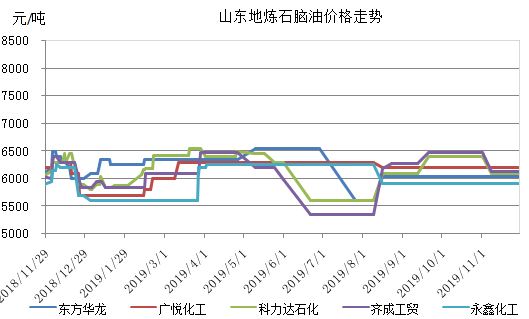 三、本周国内油品市场分析及预测3．1  成品油市场动态本周，国际原油期货整体呈现高位震荡走势，第八个工作日参考原油变化率为1.32%。受此影响，国内成品油市场购销氛围持淡，各地主营单位汽柴油销售执行优惠政策。与此同时，山东地炼汽柴油行情稳中上行，区内炼厂报价纷纷推涨，但成交仍保持100元/吨左右优惠。具体来看出货方面：受周内外盘油价二连涨以及零售价上调利好提振，区内油市业者对近期行情多持看涨预期。另外经过一段时间消化，社会单位库存降至低位水平，中下游商家入市采购积极性提升，从而使得地炼整体出货量较前期有明显增加，个别炼厂甚至采取限售策略来刺激业者买涨情绪。后市前瞻：进入下周，国际原油期价高位运行，以WTI为例，主流运行区间在57-60(均值58.5)美元/桶之间。在消息面利好提振下，山东地炼成品油行情有望延续小涨势头，但由于目前处于终端需求逐步减少阶段，中下游商家大单采购较为谨慎，市场成交多以散户为主。综上所述，预计山东地炼汽柴油价格跌宕起伏。本周(11月22日-11月28日)，华中地区利好因素增加，区内油价整体走高。具体分析如下，本周，国际原油震荡上行，变化率转为正向区间发展，消息面对市场呈现利好指向。地炼及周边地区报价不断走高，加上区内部分地区资源供应趋紧，随着各主营陆续完成销售任务，挺价意向愈加强烈。汽柴油报价多有走高，其中柴油资源趋紧明显，整体涨势强于汽油，目前已有部分单位柴油涨至批发到位价格。下游消库之余按需补货，入市采购提量有限。后市来看，国际原油或将呈现偏强震荡走势，本轮零售价上调概率较大，消息面延续利好支撑。主营近期销售压力暂缓，或实行保利政策为主。故预计短期内华中地区汽柴油油价格或维持高位运行，部分单位成品油价格仍有上涨空间，下游对高价抵触逐渐升温，市场交投气氛或愈加清淡。本周(11月22日-28日)，华东地区成品油行情整体上扬，市场购销气氛略有升温。具体来看，周内国际原油期价仍显震荡，变化率正向小幅拉宽，零售价调整方向预期由搁浅转为小涨，消息面呈现些许提振。另外，近期主营外采柴油普遍减量，导致区内柴油资源整体供应偏紧，给予行情强势支撑，江浙沪地区主营接连推涨柴价，其中，上海地区累涨幅度高达300元/吨;浙江地区涨幅集中在100-200元/吨，江苏省部分单位上推100元/吨。与此同时，周内山东地炼汽油价格反弹明显，继而令主营外采成本增加，为保证销售利润，主营汽油价格上涨100-200元/吨。场内业者谨慎情绪弱化，部分适度囤货，整体成交尚可。后市而言，下周一成品油零售价有望兑现小幅上调，消息面显现一定利好，加之供应量偏紧局面暂难缓解，或将带动下周华东汽柴行情或继续存有小涨空间。本周(11月22日-11月28日)，华南地区成品油行情双双走高，市场购销气氛平平。具体来看，原油期货价格震荡走高，变化率正向区间发展，零售价上调预期显现，消息方面给予提振。山东地炼汽柴油价格顺势走高，主营单位外采成本上涨，加之主营单位月度任务多已提前完成，汽柴油价格顺势推涨，业者消库之余按需小单购进，市场交投气氛一般。后市来看，国际原油期货震荡小涨为主，零售价兑现小幅上调概率较大。得益于消息面提振，主营单位汽柴油报价或维持坚挺。预计下周华南地区汽柴油行情或小幅走高。本周(11月22日-11月28日)，华北地区主营汽柴油行情呈现涨势，市场交投气氛尚可。分析来看，周内国际原油震荡上行，变化率呈现正向区间拉宽运行，消息面对市场提供一定利好。山东地炼汽柴油行情稳中上涨，主营外采成本随之提升。据了解，区内部分地区局部柴油资源趋紧，加之天气变冷，车用汽车出行增多，汽油耗油量稳步提升，市场供需基本面支撑市场。下游业者逢低采购，交投一度好转，待汽柴资源涨至高位后纷纷退市消库观望，市场成交转为清淡。后市来看，国际原油或震荡小涨，下周一零售价或兑现小幅上涨，消息面存利好支撑，故预计下周华北地区主营汽柴油仍存小涨可能。本周(11月22日-11月28日)，西南地区汽柴行情稳中上行为主，整体交投气氛平淡。分析来看：周内国际原油期价维持震荡走势，变化率正向区间小幅波动，本轮零售价小涨及搁浅概率并存，消息面对市场支撑力度有限。不过，受主营外采减量及西南成品油管道输油受限影响，区内资源供应量收紧。尤其西南地区工矿基建等行业仍处于赶工阶段，柴油需求相对旺盛，资源紧张情况较为明显，主营单位价格有所推涨。业者操作心态维持谨慎，刚需补货为主，市场成交提升有限。就后市而言，OPEC延长减产为大概率事件，预计国际油价或震荡走高，下周一成品油零售价兑现小涨概率偏大，消息面利好仍存。加之，资源紧张情况仍存，主营单位价格仍有支撑。预计短线西南地区汽柴行情维持稳中上行趋势，业者刚需补货为主。本周(11月22日-11月28日)，西北地炼汽柴行情涨后趋稳，市场成交气氛平平。分析来看：周内国际油价维持震荡走势，变化率正向区间波动，本轮零售价小涨预期显现，消息面存一定利好支撑。不过，北方天气逐步转冷，工矿基建等行业开工受限，柴油需求面将逐步转淡;而汽油方面，近期暂无节假日提振，下游需求亦维持平淡。业者操作心态谨慎，消库之余按需补货为主，市场成交气氛延续平淡。就后市而言，国际油价或震荡小涨，下周一成品油零售价小涨概率较大，消息面利好因素仍存。不过，需求面难有明显提振，业者大单补货有限，市场成交难见活跃。预计西北地炼汽柴行情涨幅受限。四、国内溶剂油市场综述本周11月28日国际原油收盘：WTI适逢感恩节休市;布伦特：63.87跌0.19。感恩节市场交投淡静，但中美关系再起波澜恐令风险资产面临挑战。本轮第9个工作日，原油估价64.219较基准价涨0.824或1.3%，暂预计12月2日24时成品油零限价上调65元/吨。随着原油连续走软，油品市场活性暂时减弱。预计周五地炼溶剂油以非标调油型号活性较强，汽油似在走坚。国标无多少进退空间，120#依旧看弱。不过成品油计价窗口正在调涨，待下周南方国企重新定价后，有望带起一些己烷、庚烷的采购气氛。截至11月29日，监测数据显示，两大集团国标6#溶剂油均价5475元/吨，国标120#溶剂油均价6290元/吨。山东地区国标6#溶剂油均价5010元/吨，国标120#溶剂油均价4913跌12元/吨，国标200#溶剂油均价5775元/吨。非标120#溶剂油均价4375元/吨;非标200#溶剂油均价5140元/吨。周五国标溶剂平稳，长岭昨日午后补涨，但似乎未流向华南地区。走华南货跨区贸易不多，当地贸易主要出石油醚己烷为主，55-56附近，外来货有限不太愿意过度跌价。120#做单量依旧不大，连同山东石油醚6#、120#继续守稳，200#含税价也变动有限。在非标200#领域监测到暗跌现象，山东初馏120以上高端货含税最高可能只有5300元，大厂外放还要稍低50。在调油领域目前仅以非标120#有成交活性，非标200#后市销售压力暂时看强。预计周末非标溶剂油跟随成品油波动，柴油回调势能增强，调油溶剂按需拿货为宜。未来一周新一轮成品油计价将会落地，同时恰逢金陵调价，华东、华南市场己烷有可能会有窄幅跟进。五、本周国内炼厂溶剂油产品价格对比单位：元/吨六、D系列特种溶剂油本周国内D系列溶剂油价格汇总单位：元/吨七、重芳烃溶剂油单位：元/吨八、正己烷本周国内正己烷价格汇总单位：元/吨 九、2018年11月中国溶剂油进出口数据统计2018年11月份中国溶剂油进出口统计数据（按产销国分）(单位：吨；美元)日期纽交所伦交所影响因素2019/11/2758.1164.06EIA原油库存上涨且美原油产量再创历史新高令市场忧虑情绪加重。2019/11/2658.4164.27中美贸易谈判乐观预期继续改善市场情绪，提振油价走高。2019/11/2558.0163.65中美贸易和谈的积极消息使得市场备受鼓舞，提振油价小幅上涨。2019/11/2257.7763.39原油连续大涨后部分投资者获利了结，但美国石油钻井数连续下降限制了油价下行空间。2019/11/2158.5863.97石油输出国组织有望进一步延长减产协议至2020年年中，油价涨势获得有力支撑。产品年度月份产销国进口数量/吨进口金额/美元出口数量/吨出口金额/美元石油原油(包括从沥青矿物提取的原油)2018年11月印度尼西亚40653.3425346064.00--石油原油(包括从沥青矿物提取的原油)2018年11月沙特阿拉伯6559086.723799894948.00--石油原油(包括从沥青矿物提取的原油)2018年11月喀麦隆274520.10159589495.00--石油原油(包括从沥青矿物提取的原油)2018年11月苏丹142372.6379205819.00--石油原油(包括从沥青矿物提取的原油)2018年11月伊朗1597505.00912909959.00--石油原油(包括从沥青矿物提取的原油)2018年11月泰国25362.0315565737.00--石油原油(包括从沥青矿物提取的原油)2018年11月刚果(布)911835.95488114205.00--石油原油(包括从沥青矿物提取的原油)2018年11月南苏丹共和国248895.93113509343.00--石油原油(包括从沥青矿物提取的原油)2018年11月科威特1873420.001066267344.00--石油原油(包括从沥青矿物提取的原油)2018年11月也门350540.93203670399.00--石油原油(包括从沥青矿物提取的原油)2018年11月赤道几内亚225072.70129964020.00--石油原油(包括从沥青矿物提取的原油)2018年11月挪威133437.1985050562.00--石油原油(包括从沥青矿物提取的原油)2018年11月阿曼2776447.671570404500.00--石油原油(包括从沥青矿物提取的原油)2018年11月阿尔及利亚268525.13164163889.00--石油原油(包括从沥青矿物提取的原油)2018年11月利比亚885974.67523180489.00--石油原油(包括从沥青矿物提取的原油)2018年11月马来西亚833188.20491653771.00--石油原油(包括从沥青矿物提取的原油)2018年11月越南44414.4428043616.00--石油原油(包括从沥青矿物提取的原油)2018年11月加蓬425818.46246914969.00--石油原油(包括从沥青矿物提取的原油)2018年11月阿塞拜疆369626.55240045038.00--石油原油(包括从沥青矿物提取的原油)2018年11月蒙古103478.9042882263.00--石油原油(包括从沥青矿物提取的原油)2018年11月哈萨克斯坦382055.19219528579.00--石油原油(包括从沥青矿物提取的原油)2018年11月加纳395143.42247439810.00--石油原油(包括从沥青矿物提取的原油)2018年11月俄罗斯联邦6548835.913790140429.00--石油原油(包括从沥青矿物提取的原油)2018年11月伊拉克4489405.622460243791.00--石油原油(包括从沥青矿物提取的原油)2018年11月阿联酋1683047.16989595428.00--石油原油(包括从沥青矿物提取的原油)2018年11月埃及314221.95158188628.00--石油原油(包括从沥青矿物提取的原油)2018年11月英国1010539.66602684272.00--石油原油(包括从沥青矿物提取的原油)2018年11月卡塔尔105875.2973199655.00--石油原油(包括从沥青矿物提取的原油)2018年11月安哥拉3864267.162157921285.00--石油原油(包括从沥青矿物提取的原油)2018年11月尼日利亚138935.0080985584.00石油原油(包括从沥青矿物提取的原油)2018年11月厄瓜多尔198688.82109511633.00石油原油(包括从沥青矿物提取的原油)2018年11月委内瑞拉1139778.98529498771.00石油原油(包括从沥青矿物提取的原油)2018年11月墨西哥69175.2235411984.00石油原油(包括从沥青矿物提取的原油)2018年11月哥伦比亚889238.87455402631.00石油原油(包括从沥青矿物提取的原油)2018年11月美国137908.2259015354.00石油原油(包括从沥青矿物提取的原油)2018年11月巴西2983655.731586112356.00石油原油(包括从沥青矿物提取的原油)2018年11月澳大利亚190534.01112246681.00石油原油(包括从沥青矿物提取的原油)2018年11月加拿大240940.87103341004.00石油原油(包括从沥青矿物提取的原油)2018年11月日本--131987.4675223977.00石油原油(包括从沥青矿物提取的原油)2018年11月新加坡--130508.9880170232.002018年11月合计2018年11月合计2018年11月合计2018年11月合计42872423.6124156844305.00262496.44155394209.0011月28日低端价（美元/吨）高端价（美元/吨）均价涨跌幅美分/加仑新加坡63.26美元/桶63.30美元/桶-0.28150.619-150.714日本562.00578.25-3.25148.677-152.976阿拉伯海湾523.99540.24-2.63138.622-142.921阿姆斯特丹、鹿特丹、安特卫普到岸价553.25553.751.25147.928-148.061鹿特丹船货价549.25549.751.25146.858-146.992地中海离岸价505.50506.002.00135.160-135.294热那亚到岸价533.75534.251.50142.714-142.848美国墨西哥湾---加勒比海--地区生产厂家产品名称价格类型涨跌2019/11/292019/11/22华北金城石化石脑油出厂价000华北恒源石化石脑油出厂价000华北东明石化石脑油出厂价000华北中海石化石脑油出厂价000华北弘润石化石脑油出厂价000华北华星石化石脑油出厂价000华北海科石化石脑油出厂价000华北广饶石化石脑油出厂价000华北鑫泰石化石脑油出厂价059505950华北利津石化石脑油出厂价000华北胜华石化石脑油出厂价000华北长城石化石脑油出厂价000华北安邦石化石脑油出厂价000华北日照源丰石脑油出厂价000华北富海石化石脑油出厂价000华北京博石化石脑油出厂价000华北昌邑石化石脑油出厂价060506050华北垦利石化石脑油出厂价000华北寿光石化石脑油出厂价000华北神驰石化石脑油出厂价000华北汇丰石化石脑油出厂价000华北宝塔石化石脑油出厂价000华北滨化石化石脑油出厂价000华北高青宏远石化石脑油出厂价000华北河口实业石脑油出厂价000山东科力达石化石脑油出厂价061006100山东东方华龙石脑油出厂价060506050山东齐成工贸石脑油出厂价061306130山东广悦化工石脑油出厂价062006200山东石大昌盛能源石脑油出厂价062006200山东永鑫化工石脑油出厂价059205920山东日照岚桥港口石化石脑油出厂价065006500山东无棣鑫岳石化石脑油出厂价000山东尚能石化石脑油出厂价065206520山东海右石化石脑油出厂价059505950山东亚通石化石脑油出厂价000华北鑫泉焦化石脑油出厂价000东北盘锦北沥石脑油出厂价000东北盘锦宏业石脑油出厂价043564356东北中天浩业石脑油出厂价049564956西北陕西华航石脑油出厂价045004500西北神木天元石脑油出厂价043504350西北神木富油石脑油出厂价046004600西北内蒙古庆华石脑油出厂价000西北陕西未来石脑油出厂价000华东江苏新海石脑油出厂价000地区生产厂家产品名称型号价格类型涨跌2019/11/292019/11/22东北大庆精细化工溶剂油120#出厂价045004500东北大庆精细化工溶剂油6#出厂价050505050东北大庆精细化工溶剂油190#出厂价000东北锦州石化精细化工溶剂油6#出厂价000东北锦州石化精细化工溶剂油120#出厂价000东北锦州石化精细化工溶剂油200#出厂价000东北大庆精细化工溶剂油200#出厂价5049504900东北大庆庆升溶剂油6#出厂价000东北大庆庆升溶剂油120#出厂价000东北大庆庆升溶剂油180#出厂价000东北大庆庆升溶剂油200#出厂价000西北乌鲁木齐石化溶剂油6#出厂价000西北乌鲁木齐石化溶剂油7#出厂价000西北乌鲁木齐石化溶剂油120#出厂价000西北独山子石化溶剂油6#出厂价000西北独山子石化溶剂油120#出厂价000西北新疆康佳投资(集团)溶剂油6#出厂价000西北新疆康佳投资(集团)溶剂油7#出厂价000西北吐哈油田溶剂油6#出厂价000西北吐哈油田溶剂油120#出厂价000西北吐哈油田溶剂油190#出厂价000西北吐哈油田溶剂油200#出厂价000西北南充炼厂溶剂油200#出厂价000华北石家庄炼厂溶剂油6#出厂价000华北石家庄炼厂溶剂油120#出厂价000华北石家庄炼厂溶剂油200#出厂价000华北天津天泰实业溶剂油6#窄出厂价000华北天津天泰实业溶剂油6#出厂价000华北天津天泰实业溶剂油120#出厂价000华北沧州炼厂溶剂油200#出厂价000华北胜华化工溶剂油6#出厂价000华北胜华化工溶剂油120#出厂价000华北胜华化工溶剂油140#出厂价000华北胜华化工溶剂油180#出厂价000华北胜华化工溶剂油200#出厂价000华北淄博锐博化工溶剂油200#出厂价000华北淄博锐博化工溶剂油260#出厂价000华北淄博锐博化工溶剂油280#出厂价000华北淄博胜炼溶剂油6#出厂价000华北淄博胜炼溶剂油120#出厂价000华北淄博胜炼溶剂油150#出厂价000华北和利时石化溶剂油6#窄出厂价047004700华北和利时石化溶剂油120#出厂价060006000华北和利时石化溶剂油200#出厂价059505950华北山东集兴化工溶剂油6#出厂价000华北山东集兴化工溶剂油120#出厂价000华北山东东营旺豪溶剂油6#出厂价000华北山东东营旺豪溶剂油120#出厂价000华北山东东营旺豪溶剂油200#出厂价000华北山东东营旭辰化工溶剂油6#窄出厂价000华北山东东营旭辰化工溶剂油6#出厂价050005000华北山东东营旭辰化工溶剂油120#出厂价050005000华北山东东营旭辰化工溶剂油200#出厂价059005900华北胜利桩西溶剂油6#出厂价000华北胜利桩西溶剂油120#出厂价000华北胜利桩西溶剂油200#出厂价000华北淄博远达化工溶剂油6#出厂价000华北淄博远达化工溶剂油120#出厂价000华北淄博远达化工溶剂油200#出厂价000华北青岛石化溶剂油200#出厂价000华北济南炼厂溶剂油200#出厂价000华北东明石化溶剂油200#出厂价000华东高桥石化溶剂油6#出厂价063006300华东金陵石化溶剂油6#出厂价057005700华东金陵石化溶剂油120#出厂价073007300华东扬子石化溶剂油6#出厂价000华东扬子石化溶剂油120#出厂价000华东镇海炼化溶剂油120#出厂价000华东镇海炼化溶剂油200#出厂价000华东高桥石化溶剂油90#出厂价000华东清江石化溶剂油200#出厂价000华东杭州炼厂溶剂油200#出厂价000华东泰州石化溶剂油200#出厂价000华东金陵烷基苯厂溶剂油200#出厂价000华东扬州石化溶剂油200#出厂价000华南广州石化溶剂油6#出厂价000华南广州石化溶剂油120#出厂价000华南广州赫尔普公司溶剂油6#出厂价000华南广州赫尔普公司溶剂油120#出厂价000华南南海志德溶剂油6#出厂价000华南南海志德溶剂油120#出厂价000华南南方石油溶剂油6#出厂价000华南南方石油溶剂油120#出厂价000华南茂名石化溶剂油6#出厂价000华南茂名石化溶剂油120#出厂价000华南九江石化溶剂油6#出厂价000华南九江石化溶剂油120#出厂价000华南茂名华粤溶剂油200#出厂价000华南茂名华粤溶剂油260#出厂价000华南福建联合溶剂油200#出厂价000华中中原石化溶剂油6#出厂价000华中中原石化溶剂油120#出厂价000华中中原石化溶剂油200#出厂价000华中洛阳石化溶剂油6#出厂价000华中洛阳石化溶剂油120#出厂价000华中长岭炼化溶剂油6#出厂价7054305360华中长岭炼化溶剂油120#出厂价7052505180华中长岭炼化溶剂油200#出厂价000华中巴陵石化溶剂油110#出厂价000华中巴陵石化溶剂油200#出厂价060006000华中南阳石化溶剂油200#出厂价000华中武汉石化溶剂油6#出厂价000华中武汉石化溶剂油120#出厂价000地区生产厂家产品名称型号价格类型涨跌2019/11/292019/11/22华北沧州炼厂D系列D20出厂价061856185华北沧州炼厂D系列D40出厂价068856885华北沧州炼厂D系列D75出厂价000华北沧州炼厂D系列D80出厂价079857985华北沧州炼厂D系列D90出厂价079857985华北沧州炼厂D系列D95出厂价000华北沧州炼厂D系列D105出厂价000华北沧州炼厂D系列D100出厂价066856685华北沧州炼厂D系列D110出厂价067856785华北沧州炼厂D系列D120出厂价066856685华东上海高桥爱思开D系列D40出厂价000华东上海高桥爱思开D系列D30出厂价000华东上海高桥爱思开D系列D80出厂价000华东上海高桥爱思开D系列D100出厂价000华东上海高桥爱思开D系列D130出厂价000华东清江石化D系列D30出厂价000华东清江石化D系列D40出厂价067006700华东清江石化D系列D60出厂价070007000华东清江石化D系列D80出厂价072007200华东清江石化D系列D100出厂价070007000华东清江石化D系列D110出厂价000华东清江石化D系列D130出厂价000华东金陵石化D系列D30出厂价000华东金陵石化D系列D40出厂价000华东金陵石化D系列D60出厂价000华东金陵石化D系列D80出厂价000华东金陵石化D系列D90出厂价000华东金陵石化D系列D140出厂价000华南茂名实华D系列D30出厂价000华南茂名实华D系列D40出厂价065006500华南茂名实华D系列D65出厂价063006300华南茂名实华D系列D80出厂价065006500华南茂名实华D系列D100出厂价000东北抚顺石化D系列D40出厂价000东北抚顺石化D系列D60出厂价000东北抚顺石化D系列D80出厂价000东北抚顺石化D系列D100出厂价000华中洛阳金达D系列D40出厂价000华中洛阳金达D系列D70出厂价000华中洛阳金达D系列D80出厂价000华中洛阳金达D系列D95出厂价000华中洛阳金达D系列D100出厂价000地区生产厂家产品名称型号价格类型涨跌2019/11/292019/11/22华东丹阳联东化工芳烃溶剂油混三甲苯-1出厂价000华东丹阳联东化工芳烃溶剂油混三甲苯-3出厂价000华东丹阳联东化工芳烃溶剂油混四甲苯出厂价000华东云合化工厂芳烃溶剂油S-1000#出厂价000华东云合化工厂芳烃溶剂油S-1500#出厂价000华东云合化工厂芳烃溶剂油S-1800#出厂价000华东云合化工厂芳烃溶剂油S-2300#出厂价000华东江苏华伦化工芳烃溶剂油S100#A出厂价066006600华东江苏华伦化工芳烃溶剂油S100#B出厂价066006600华东江苏华伦化工芳烃溶剂油S100#C出厂价066006600华东江苏华伦化工芳烃溶剂油S180#出厂价068506850华东江苏华伦化工芳烃溶剂油S150#出厂价068006800华东江苏华伦化工芳烃溶剂油S200#出厂价000华东常熟联邦芳烃溶剂油800#出厂价000华东常熟联邦芳烃溶剂油1000#出厂价000华东常熟联邦芳烃溶剂油1800#出厂价058005800华东常熟联邦芳烃溶剂油1500#出厂价068006800华东溧阳诚兴化工芳烃溶剂油S1000#出厂价000华东溧阳诚兴化工芳烃溶剂油S1001#出厂价000华东溧阳诚兴化工芳烃溶剂油S1500#出厂价000华东溧阳诚兴化工芳烃溶剂油S1501#出厂价000华东溧阳诚兴化工芳烃溶剂油S1800A出厂价000华东溧阳诚兴化工芳烃溶剂油S1800B出厂价000华北燕化高新芳烃溶剂油S100#出厂价000华北燕化高新芳烃溶剂油S200#出厂价000华北天津兴实化工有限公司芳烃溶剂油S100#出厂价059005900华北天津兴实化工有限公司芳烃溶剂油S150#出厂价054005400华北天津兴实化工有限公司芳烃溶剂油S180#出厂价050005000华北天津兴实化工有限公司芳烃溶剂油S200#出厂价000华北淄博锐博化工芳烃溶剂油S100A出厂价060506050华北淄博锐博化工芳烃溶剂油S100B出厂价000华北北京西贝明国际芳烃溶剂油混合芳烃出厂价000华北北京西贝明国际芳烃溶剂油130#出厂价000华北北京西贝明国际芳烃溶剂油250#出厂价000华北北京西贝明国际芳烃溶剂油加氢白C9出厂价000华北北京西贝明国际芳烃溶剂油C9馏分出厂价000华北北京西贝明国际芳烃溶剂油C5出厂价000华中长岭炼化芳烃溶剂油混合甲乙苯出厂价000华中长岭炼化芳烃溶剂油混合三甲苯出厂价000华中洛阳宇晶芳烃溶剂油S1000出厂价000华中洛阳宇晶芳烃溶剂油S1500出厂价000东北辽阳化纤芳烃溶剂油1000#出厂价000东北辽阳化纤芳烃溶剂油1500#出厂价000东北辽阳化纤芳烃溶剂油100#出厂价000东北盘锦和运实业芳烃溶剂油150#出厂价000东北盘锦和运实业芳烃溶剂油100#出厂价000东北盘锦和运实业芳烃溶剂油混合芳烃出厂价000华南九江华庐芳烃溶剂油C9出厂价000华南九江华庐芳烃溶剂油C10出厂价000华南中海油惠州芳烃溶剂油C9出厂价000地区生产厂家产品名称价格类型涨跌2019/11/292019/11/22华北燕山石化正己烷出厂价000华北燕山集联正己烷出厂价060006000东北大连石化正己烷出厂价000东北辽阳石化正己烷出厂价000东北辽阳裕丰正己烷出厂价000东北辽阳亿鑫正己烷出厂价000华中岳阳金瀚正己烷出厂价060006000华东扬子石化正己烷出厂价065006500华南广州赫尔普正己烷出厂价075007500西北兰州石化正己烷出厂价074007400西北克拉玛依正己烷出厂价000产品年度月度产销国及地区进口数量进口金额出口数量出口金额橡胶溶剂油、油漆溶剂油、抽提溶剂油、不含有生物柴油2018年11月新加坡584676,91300橡胶溶剂油、油漆溶剂油、抽提溶剂油、不含有生物柴油2018年11月德国470525,86100橡胶溶剂油、油漆溶剂油、抽提溶剂油、不含有生物柴油2018年11月日本289389,95700橡胶溶剂油、油漆溶剂油、抽提溶剂油、不含有生物柴油2018年11月韩国188225,91000橡胶溶剂油、油漆溶剂油、抽提溶剂油、不含有生物柴油2018年11月台湾3859,91600橡胶溶剂油、油漆溶剂油、抽提溶剂油、不含有生物柴油2018年11月美国1724,84800橡胶溶剂油、油漆溶剂油、抽提溶剂油、不含有生物柴油2018年11月泰国1317,03811,564橡胶溶剂油、油漆溶剂油、抽提溶剂油、不含有生物柴油2018年11月西班牙182900橡胶溶剂油、油漆溶剂油、抽提溶剂油、不含有生物柴油2018年11月以色列050200橡胶溶剂油、油漆溶剂油、抽提溶剂油、不含有生物柴油2018年11月柬埔寨00813,051橡胶溶剂油、油漆溶剂油、抽提溶剂油、不含有生物柴油2018年11月香港0012493,5602018年11月2018年11月2018年11月2018年11月1,5981,921,774133108,175